Publicado en  el 04/01/2016 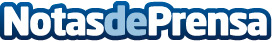 Honda apuesta por la seguridad vial de la mano de la conducción autónomaDatos de contacto:Nota de prensa publicada en: https://www.notasdeprensa.es/honda-apuesta-por-la-seguridad-vial-de-la-mano Categorias: Inteligencia Artificial y Robótica Automovilismo Ciberseguridad Industria Automotriz http://www.notasdeprensa.es